Pg. 439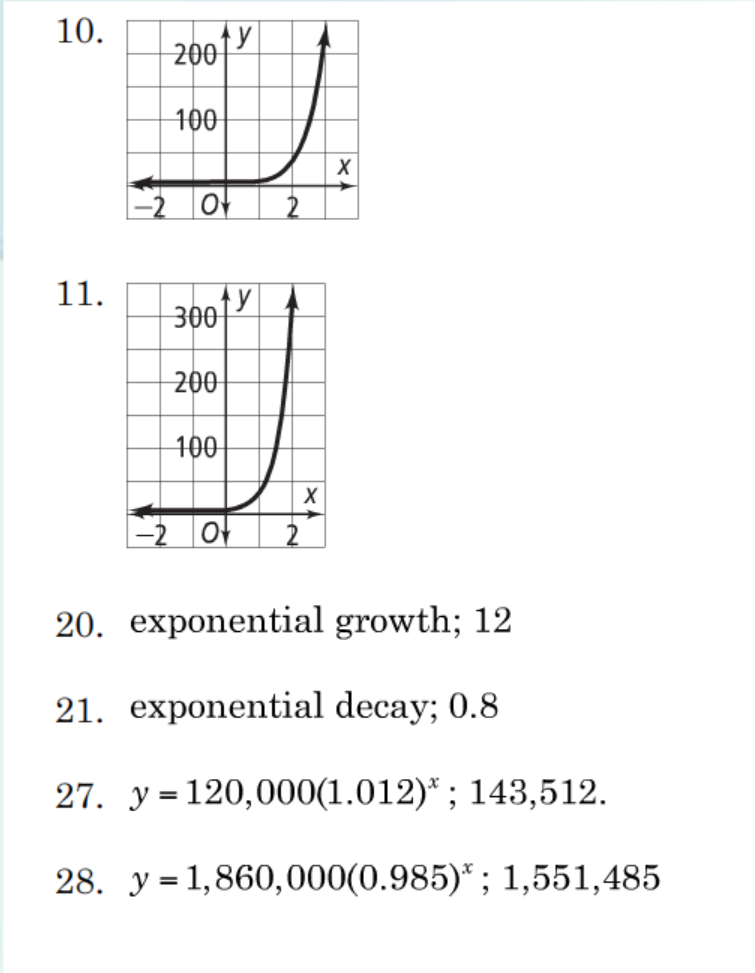 Pg. 447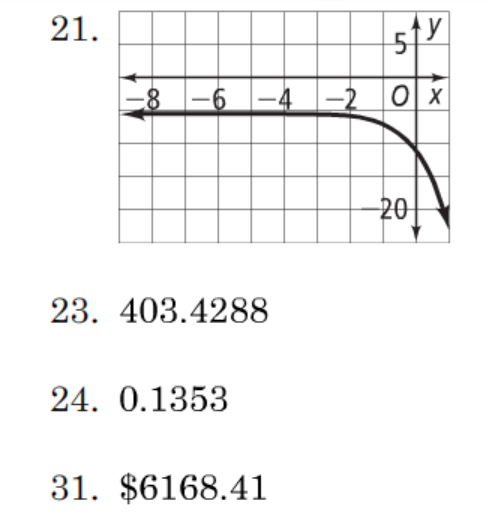 Pg. 456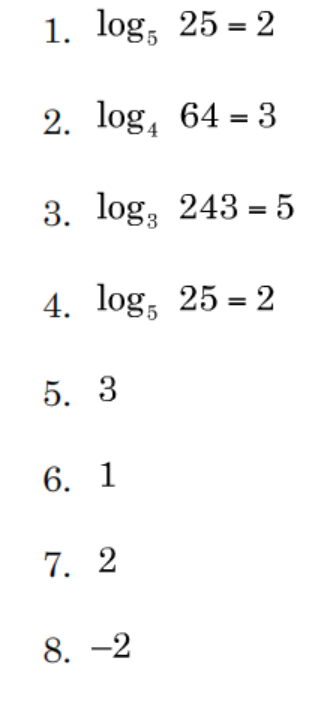 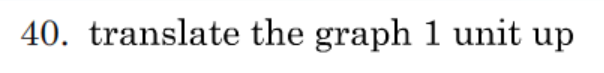 